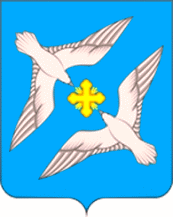 АДМИНИСТРАЦИЯ СЕЛЬСКОГО ПОСЕЛЕНИЯ «УСПЕНСКОЕ»  РЖЕВСКОГО  РАЙОНА ТВЕРСКОЙ  ОБЛАСТИП О С Т А Н О В Л Е Н И ЕРуководствуясь Федеральным законом от 06 октября 2003 года № 131-ФЗ «Об общих принципах организации местного самоуправления в Российской Федерации», Федеральным законом от 26.12.2008г. №294-ФЗ "О защите прав юридических лиц и индивидуальных предпринимателей при осуществлении государственного контроля (надзора) и муниципального контроля", Постановлением Правительства РФ от 30.06.2010 г. № 489 «Об утверждении правил подготовки органами государственного контроля (надзора) и органами муниципального контроля ежегодных планов проведения плановых проверок юридических лиц и индивидуальных предпринимателей», постановлением Правительства Российской Федерации от 5 апреля 2010 года № 215 «Об утверждении правил подготовки докладов об осуществлении государственного контроля (надзора), муниципального контроля в соответствующих сферах деятельности и об эффективности такого контроля (надзора)», Администрация сельского поселения «Успенское»  Ржевского районаП О С Т А Н О В Л Я Е Т:1. Утвердить Доклад об осуществлении муниципального контроля в соответствующих сферах деятельности на территории муниципального образования сельское поселение «Успенское» Ржевского района » Тверской области за 2020 год (прилагается).2. Разместить настоящее постановление с приложением на официальном сайте Администрации сельского поселения «Успенское» Ржевского района в сети Интернет и обнародовать в установленном порядке.3. Настоящее постановление вступает в силу с момента подписания.Глава сельского поселения «Успенское» Ржевского района	А.В.СвятойПриложение № 1 к постановлениюАдминистрации сельского поселения «Успенское» Ржевского района от 25.12.2020 № 63Доклад об осуществлении муниципального контроля в соответствующих сферах деятельности на территории муниципального образования  сельское поселение «Успенское» Ржевского  района  Тверской области за 2020 годРаздел 1.Состояние нормативно-правового регулирования всоответствующей сфере деятельности.Согласно Федеральному закону от 06.10.2003 г. № 131-ФЗ «Об общих принципах организации местного самоуправления в РФ» муниципальный контроль организуется и осуществляется на территории сельских поселений, входящих в состав муниципального образования «Ржевский район».Для осуществления муниципального контроля органами местного самоуправления приняты:- Постановление Администрации муниципального образования сельское поселение «Успенское» Ржевского района Тверской области от 30.05.2017 года № 35  «Об утверждении административного регламента по осуществлению муниципального контроля в сфере торговой деятельности на территории муниципального образования сельское поселение «Успенское» Ржевского района Тверской области».  - Постановление Администрации муниципального образования сельское поселение «Успенское» Ржевского района  Тверской области от 30.05.2017  года № 34  «Об утверждении порядка организации и осуществления муниципального контроля в области торговой деятельности на территории муниципального образования сельское поселение «Успенское» Ржевского района Тверской области».  - Постановление Администрации муниципального образования сельское поселение «Успенское» Ржевского района Тверской области от 14.08.2017 года №45 «Об утверждении административного регламента по осуществлению муниципального контроля за обеспечением сохранности автомобильных дорог местного значения в границах населенных пунктов сельского поселения «Успенское» Ржевского района Тверской области.  - Постановление Администрации муниципального образования сельское поселение «Успенское» Ржевского района Тверской области от 14.12.2018 года № 55 «Об утверждении Административного регламента проведения проверок при осуществлении муниципального контроля за использованием и охраной недр при добыче общераспространенных полезных ископаемых, а также при строительстве подземных сооружений, не связанных с добычей полезных ископаемых на территории сельского поселения «Успенское» Ржевского района Тверской области.  - Постановление Администрации муниципального образования сельское поселение «Успенское» Ржевского района Тверской области от 9.04.2019 года №25 «Об утверждении административного регламента проведения проверок администрацией Ржевского района при осуществлении муниципального жилищного контроля на территории сельского поселения «Успенское» Ржевского района Тверской области  в отношении юридических лиц, индивидуальных предпринимателей, граждан».   - Постановление Администрации муниципального образования сельское поселение «Успенское» Ржевского района Тверской области от 17.07.2020 года №13 «О внесении изменений  и дополнений в Административный регламент по исполнению функции осуществления муниципального жилищного контроля на территории сельского поселения «Успенское» Ржевского района Тверской области , утвержденный постановлением Администрации сельского поселения «Успенское»  от   09.04.2019г.   № 25»- Постановление Администрации муниципального образования сельское поселение «Успенское» Ржевского района Тверской области  № 28 от 26.04.2019     «Об утверждении Административного регламента  осуществления муниципальной функции по  контролю за соблюдением Правил  благоустройства населенных пунктов  сельского поселения «Успенское» Ржевского района Тверской области»-Постановление Администрации муниципального образования сельское поселение «Успенское» Ржевского района Тверской области  20.05.2019                                                                                               № 34 «Об утверждении административного регламента исполнения муниципальной функции «Осуществление в пределах своей компетенции контроля за соблюдением законодательства в области розничной продажи алкогольной продукции, спиртосодержащей продукции на территории сельского поселения «Успенское» Ржевского района Тверской области»-Решение Совета депутатов муниципального образования сельское поселение «Успенское»  Ржевского района Тверской области от13.05.2019  №49 «Об утверждении Положения о муниципальном контроле за соблюдением Правил благоустройства на территории муниципального образования сельское поселение «Успенское» Ржевского района Тверской области»     В соответствии с Федеральным законом от 26.12.2008 г. № 294-ФЗ «О защите прав юридических лиц и индивидуальных предпринимателей при осуществлении государственного контроля (надзора) и муниципального контроля», Постановлением Правительства Российской Федерации от 30.06.2010 г. № 489 «Об утверждении правил подготовки органами государственного контроля (надзора) и органами муниципального контроля ежегодных планов проведения плановых проверок соблюдения муниципального контроля в отношении юридических лиц и индивидуальных предпринимателей» планы проведения проверок юридических лиц и индивидуальных предпринимателей дополнительно согласовываются с органами прокуратуры по месту нахождения юридических лиц и индивидуальных предпринимателей, в отношении которых планируется проведение плановых проверок. Согласованный и утвержденный в установленном порядке сводный ежегодный план размещается на официальном сайте.     Планы проведения плановых проверок юридических лиц и индивидуальных предпринимателей (муниципальный жилищный контроль, муниципальный контроль в области торговой деятельности, муниципальный земельный контроль на территории муниципального образования сельское поселение «Успенское» Ржевского района Тверской области ) на 2020 год  прокуратурой  не  согласован, в связи с этим проверки юридических лиц и индивидуальных предпринимателей не проводились. Внеплановые проверки подлежат предварительному согласованию с органами прокуратуры.Раздел 2.Организация муниципального контроляа) сведения об организационной структуре и системе управления органов   муниципального контроля Муниципальный контроль осуществляется органами местного самоуправления муниципального образования сельское поселение «Успенское» Ржевского района на основании действующих нормативно-правовых актов. Уполномоченным органом на осуществление муниципального контроля является Администрация сельского поселения  «Успенское» Ржевского района Тверской области.б) перечень и описание основных и вспомогательных (обеспечительных) функцийЦелями муниципального земельного контроля являются предупреждение, выявление и пресечение нарушений требований земельного законодательства, а также осуществление контроля за рациональным и эффективным использованием земель на  территории муниципального образования сельского поселения  «Успенское» Ржевского района Тверской области Муниципальный земельный контроль осуществляется за:- соблюдением земельного законодательства, требований по использованию земель;- соблюдением порядка, исключающего самовольное занятие земельных участков или использование их без оформленных в установленном порядке документов, удостоверяющих право на землю;- соблюдением порядка переуступки права пользования землей;- предоставлением достоверных сведений о состоянии земель;- своевременным выполнение обязанностей по приведению земель в состояние, пригодное для использования по целевому назначению, или их рекультивации после завершения разработки месторождений полезных ископаемых (включая общераспространенные полезные ископаемые), строительных, мелиоративных, лесозаготовительных, изыскательских и иных работ, в том числе работ, осуществляемых для внутрихозяйственных и собственных надобностей;- использованием земельных участков по целевому назначению;-выполнением требований по предотвращению уничтожения, самовольного снятия и перемещения плодородного слоя почвы, а также порчи земель в результате нарушения правил обращения с пестицидами, ядохимикатами или иными опасными для здоровья людей и окружающей среды веществами и отходами производства и потребления;- исполнением предписаний по устранению нарушений в области земельных отношений;- наличием и сохранностью межевых знаков границ земельных участков;-выполнением иных требований земельного законодательства по вопросам использования земель.Целью муниципального жилищного контроля является проверка на территории муниципального образования сельское поселение  «Успенское» Ржевского района Тверской области соблюдения юридическими лицами, индивидуальными предпринимателями и гражданами требований, установленных в отношении муниципального жилищного фонда, федеральными законами, законами Тверской области в области     жилищных отношений, а также муниципальными правовыми актами.  Муниципальный жилищный контроль осуществляется за соблюдением требований:- к использованию и сохранности муниципального жилищного фонда, в том числе требований к муниципальным жилым помещениям, их использованию и содержанию;- к использованию и содержанию общего имущества собственников помещений в многоквартирных домах, в которых имеются жилые помещения, находящиеся в собственности муниципального образования;- к созданию и деятельности юридических лиц, индивидуальных предпринимателей, осуществляющих управление многоквартирными домами, в которых имеются жилые помещения, находящиеся в собственности муниципального образования;- к деятельности юридических лиц, индивидуальных предпринимателей, оказывающих услуги и (или) выполняющих работы по содержанию и ремонту общего имущества в многоквартирных домах, в которых имеются жилые помещения, находящиеся в собственности муниципального образования;- к предоставлению коммунальных услуг пользователям муниципальных жилых помещений.Целью муниципального  контроля в сфере торговой деятельности  на территории муниципального образования сельское поселение  «Успенское» Ржевского района Тверской области является проверка  соблюдения  требований, установленных федеральными законами, законами Тверской области, муниципальными правовыми актами в сфере торговой деятельности. Муниципальный контроль в сфере торговой деятельности осуществляется за: - соблюдением правил организации розничных рынков и торговых ярмарок;- соблюдение схемы размещения нестационарных торговых объектов;в) наименования и реквизиты нормативных правовых актов, регламентирующих порядок исполнения указанных функции-  Постановление Администрации муниципального образования сельское поселение «Успенское» Ржевского района Тверской области от 30.05.2017 года № 33  «Об утверждении административного регламента по осуществлению муниципального контроля в сфере торговой деятельности на территории муниципального образования сельское поселение «Успенское» Ржевского района Тверской области».  - Постановление Администрации муниципального образования сельское поселение «Успенское» Ржевского района  Тверской области от 30.05.2017  года № 34 «Об утверждении порядка организации и осуществления муниципального контроля в области торговой деятельности на территории муниципального образования сельское поселение «Успенское» Ржевского района Тверской области».  - Постановление Администрации муниципального образования сельское поселение «Успенское» Ржевского района Тверской области от 14.08.2017 года №45 «Об утверждении административного регламента по осуществлению муниципального контроля за обеспечением сохранности автомобильных дорог местного значения в границах населенных пунктов сельского поселения «Успенское» Ржевского района Тверской области.  - Постановление Администрации муниципального образования сельское поселение «Успенское» Ржевского района Тверской области от 14.12.2018 года №56 «Об утверждении Административного регламента проведения проверок при осуществлении муниципального контроля за использованием и охраной недр при добыче общераспространенных полезных ископаемых, а также при строительстве подземных сооружений, не связанных с добычей полезных ископаемых на территории сельского поселения «Успенское» Ржевского района Тверской области.  - Постановление Администрации муниципального образования сельское поселение «Успенское» Ржевского района Тверской области от 09.04.2019 года № 25 «Об утверждении административного регламента проведения проверок администрацией Ржевского района при осуществлении муниципального жилищного контроля на территории сельского поселения «Успенское» Ржевского района Тверской области  в отношении юридических лиц, индивидуальных предпринимателей, граждан».    - Постановление Администрации муниципального образования сельское поселение «Успенское» Ржевского района Тверской области от 17.07.2020 года №13 «О внесении изменений  и дополнений в Административный регламент по исполнению функции осуществления муниципального жилищного контроля на территории сельского поселения «Успенское» Ржевского района Тверской области , утвержденный постановлением Администрации сельского поселения «Успенское»  от   09.04.2019г.   № 25»- Постановление Администрации муниципального образования сельское поселение «Успенское» Ржевского района Тверской области  № 28 от 26.04.2019     «Об утверждении Административного регламента  осуществления муниципальной функции по  контролю за соблюдением Правил  благоустройства населенных пунктов  сельского поселения «Успенское» Ржевского района Тверской области»-Решение Совета депутатов муниципального образования сельское поселение «Успенское»  Ржевского района Тверской области от13.05.2019  №49 «Об утверждении Положения о муниципальном контроле за соблюдением Правил благоустройства на территории муниципального образования сельское поселение «Успенское» Ржевского района Тверской области»-Постановление Администрации муниципального образования сельское поселение «Успенское» Ржевского района Тверской области  20.05.2019                                                                                               № 34 «Об утверждении административного регламента исполнения муниципальной функции «Осуществление в пределах своей компетенции контроля за соблюдением законодательства в области розничной продажи алкогольной продукции, спиртосодержащей продукции на территории сельского поселения «Успенское» Ржевского района Тверской области»г) информация о взаимодействии органов муниципального контроля при осуществлении своих функций с другими органами муниципального контроля, порядке и формах такого взаимодействия       Для повышения эффективности муниципального контроля между Администрацией сельского поселения «Успенское» Ржевского района  и Управлением Россельхознадзора по Тверской области, Управлением Федеральной службы государственной регистрации, кадастра и картографии по Тверской области, проводятся рабочие совещания и семинары.д) сведения о выполнении функций по осуществлению муниципального контроля подведомственными органам местного самоуправления организациями с указанием их наименований, организационно-правовой формы, нормативных правовых актов, на основании которых указанные организации осуществляют контрольПри исполнении муниципальной функции орган муниципального контроля осуществляют взаимодействие с Ржевской межрайонной прокуратурой и другими органами государственной и муниципальной власти.е) сведения о проведенной работе по аккредитации юридических лиц и граждан в качестве экспертных организаций и экспертов, привлекаемых к выполнению мероприятий по контролю при проведении проверок       Работа по аккредитации юридических лиц и граждан в качестве экспертных организаций и экспертов, привлекаемых к выполнению мероприятий по контролю при проведении проверок, не проводилась.Функциями на осуществление муниципального земельного контроля наделены ответственные специалисты Администрации сельского поселения «Успенское» Ржевского района и её структурных подразделений в соответствии с перечнем, утвержденным  Решением Собрания депутатов Ржевского района Тверской области от 25.02.2016г. № 53 «Об утверждении Положения «О Порядке осуществления муниципального земельного контроля на территории муниципального образования «Ржевский район» Тверской области»». 	Функциями на осуществление муниципального жилищного  контроля наделены уполномоченные Администрацией Ржевского района должностные лица в соответствии с перечнем, утвержденным постановлением Главы Ржевского района от 25.09.2013г. № 798 «Об утверждении перечня  должностных лиц, уполномоченных Администрацией Ржевского района на проведение проверок при осуществлении муниципального жилищного контроля на территории муниципального образования «Ржевский район» Тверской области в отношении юридических лиц и индивидуальных предпринимателей, граждан».Функциями на осуществление муниципального  контроля в сфере торговой деятельности наделены уполномоченные Администрацией Ржевского района должностные лица – ответственные специалисты отдела  экономики Ржевского района.Раздел 3.Финансовое и кадровое обеспечение муниципального контроляа) сведения, характеризующие финансовое обеспечение исполнения функций по осуществлению муниципального контроля 	Финансирование деятельности по осуществлению муниципального контроля и его материально-техническое  обеспечение осуществляется за счёт средств бюджета сельского поселения «Успенское» Ржевского района.     Дополнительное финансовое обеспечение исполнения функций по осуществлению муниципального контроля в отчетный период не производилось.б) данные о штатной численности работников органов муниципального контроля, выполняющих функции по контролю, и об укомплектованности штатной численности	Штатные единицы по должностям, предусматривающим выполнение функций только по муниципальному контролю отсутствуют. Работники Администрации  сельского поселения «Успенское» совмещают свои должностные обязанности  с функцией исполнения муниципального земельного контроля, муниципального жилищного контроля, муниципального контроля в сфере торговой деятельности. Укомплектованность  специалистов, уполномоченных осуществлять муниципальный  контроль в 2020 году составила 100%.в) сведения о квалификации работников, о мероприятиях по повышению их квалификацииВсе специалисты, выполняющие функции муниципального контроля, имеют высшее образование, прошли аттестацию на соответствие занимаемой должности.г) данные о средней нагрузке на 1 работника по фактически выполненному в отчетный период объему функций по контролюНагрузка на 1 работника по выполненному в отчетный период объему функций по контролю составляет – 0 проверок.д) численность экспертов и представителей экспертных организаций, привлекаемых к проведению мероприятий по контролю       Эксперты и представители экспертных организаций для проведения мероприятий по контролю за отчетный период не привлекались.Раздел 4.Проведение муниципального контроляа) сведения, характеризующие выполненную в отчетный период работу по осуществлению муниципального контроляПланы проведения плановых проверок юридических лиц и индивидуальных предпринимателей (муниципальный жилищный контроль, муниципальный контроль в сфере торговой деятельности, муниципальный контроль за обеспечением сохранности автомобильных дорог, муниципальный контроль за использованием и охраной недр при добыче общераспространенных полезных ископаемых, а также при строительстве подземных сооружений, не связанных с добычей полезных ископаемых) на 2019 год  прокуратурой  не  согласованы, в связи с этим проверки юридических лиц и индивидуальных предпринимателей не проводились. б) сведения о результатах работы экспертов и экспертных организаций, привлекаемых к проведению мероприятий по контролю, а также о размерах финансирования их участия в контрольной деятельности       Эксперты и экспертные организации для проведения мероприятий по контролю не привлекались, финансирование их участия в контрольной деятельности не осуществлялось.в) сведения о случаях причинения юридическими лицами и индивидуальными предпринимателями, в отношении которых осуществляются контрольно-надзорные мероприятия, вреда жизни и здоровью граждан, вреда животным, растениям, окружающей среде, объектам культурного наследия (памятникам истории и культуры) народов Российской Федерации, имуществу физических и юридических лиц, безопасности государства, а также о случаях возникновения чрезвычайных ситуаций природного и техногенного характера  Указанные случаи в отчетном периоде отсутствуют.Раздел 5.Действия органов государственного контроля (надзора),муниципального контроля по пресечению нарушений обязательных требований и (или) устранению последствий таких нарушенийа) сведения о принятых органами муниципального контроля мерах реагирования по фактам выявленных нарушений, в том числе в динамике (по полугодиям)       Указанные случаи в отчетном периоде отсутствуют.б) сведения о способах проведения и масштабах методической работы с юридическими лицами и индивидуальными предпринимателями, в отношении которых проводятся проверки, направленной на предотвращение нарушений с их стороны       Указанные случаи в отчетном периоде отсутствуют.	в) сведения об оспаривании в суде юридическими лицами и индивидуальными предпринимателями оснований и результатов проведения в отношении их мероприятий по контролю (количество удовлетворенных судом исков, типовые основания для удовлетворения обращений истцов, меры реагирования, принятые в отношении должностных лиц органов муниципального контроля)       Указанные случаи в отчетном периоде отсутствуют.Раздел 6.Анализ и оценка эффективности муниципального контроляПланы проведения плановых проверок юридических лиц и индивидуальных предпринимателей (муниципальный жилищный контроль, муниципальный контроль в сфере торговой деятельности, муниципальный контроль за обеспечением сохранности автомобильных дорог, муниципальный контроль за использованием и охраной недр при добыче общераспространенных полезных ископаемых, а также при строительстве подземных сооружений, не связанных с добычей полезных ископаемых) на 2019 год  прокуратурой  не  согласованы, в связи с этим проверки юридических лиц и индивидуальных предпринимателей не проводились.           Муниципальный контроль за сохранностью автомобильных дорог местного значения в 2019 году не осуществлялся. В связи с этим провести оценку эффективности муниципального контроля за сохранностью автомобильных дорог местного значения не представляется возможным. Специалистами муниципального контроля за сохранностью автомобильных дорог управления муниципального контроля Администрации сельского поселения «Успенское» в 2019 году проводились профилактические мероприятия, направленные на своевременное выявление и пресечение нарушений законодательства в сфере обеспечения сохранности автомобильных дорог. Регулярно проводились устные консультации и разъяснения, а также осуществлялся контроль за устранением нарушений законодательства в сфере обеспечения сохранности автомобильных дорог.Раздел 7.Выводы и предложения по результатаммуниципального контроляа) выводы и предложения по результатам осуществления муниципального контроля, в том числе планируемые на текущий год показатели его эффективностиНа 2020 год прокуратурой отказано в согласовании планов проведения плановых проверок юридических лиц и индивидуальных предпринимателей.б) предложения по совершенствованию нормативно-правового регулирования и осуществления государственного контроля (надзора), муниципального контроля в соответствующей сфере деятельностиПредложения по совершенствованию нормативно-правового регулированияи осуществления муниципального контроля в соответствующих сферахдеятельности не поступали.в) иные предложения, связанные с осуществлением муниципального контроля и направленные на повышение эффективности такого контроля (надзора) и сокращение административных ограничений в предпринимательской деятельностиВ соответствии с Постановлением Правительства Тверской области от 14 июля 2015 г. N 321-пп «Об утверждении Порядка осуществления муниципального земельного контроля на территории Тверской области» о проведении плановой проверки гражданин уведомляется органом муниципального земельного контроля не позднее чем в течение трех рабочих дней до начала ее проведения посредством направления копии распоряжения (приказа) руководителя (заместителя руководителя) органа муниципального земельного контроля о начале проведения плановой проверки заказным почтовым отправлением с уведомлением о вручении или иным доступным способом. Орган МЗК направляет распоряжение о проведении плановой выездной проверки заказным почтовым отправлением с уведомлением о вручении, зачастую лицо целенаправленно отказывается от получения корреспонденции, и корреспонденция возвращается с отметкой почты «срок хранения истек», соответственно лицо не было уведомлено надлежащим образом и проверить его не представляется возможным. Предлагаем внести изменения в части надлежащего уведомления проверяемого лица, поскольку должностным лицом были предприняты надлежащие меры по извещению лица о дате и времени проведения проверки. В действующем законодательстве не установлена обязанность собственника провести процедуру установления границ земельного участка соответственно, если земельный участок не огорожен полностью или огорожен частично, выявить нарушения в части самовольного занятия проблематично.В целях увеличения доходной базы бюджета муниципальных образований необходимы изменения в бюджетное законодательство, согласно которому штрафы за административные правонарушения, допущенные на территории муниципального образования будут поступать в бюджет муниципального образования, т.е. по месту совершения правонарушения, а не по месту нахождения органа или должностного лица, принявшего решение о наложении денежного взыскания.Зам. Главы администрацииСельского поселения «Успенское»                                                       У.Н.Старушок25.12.2020            № 63Об утверждении Доклада обосуществлении муниципального контроляв соответствующих сферах деятельностина территории муниципальногообразования  сельское поселение «Успенское» Ржевского района  за 2020годНаименование показателя%выполнение плана проведения проверок (доля проведенных плановых проверок в процентах от общего количества запланированных проверок)0доля заявлений органов муниципального контроля, направленных в органы прокуратуры о согласовании проведения внеплановых выездных проверок, в согласовании которых было отказано (в процентах общего числа направленных в органы прокуратуры заявлений)0доля проверок, результаты которых признаны недействительными (в процентах общего числа проведенных проверок)0доля проверок, проведенных органами муниципального контроля с нарушениями требований законодательства Российской Федерации о порядке их проведения, по результатам выявления которых к должностным лицам органов муниципального контроля, осуществившим такие проверки, применены меры дисциплинарного, административного наказания (в процентах общего числа проведенных проверок)0доля юридических лиц, индивидуальных предпринимателей, в отношении которых органами муниципального контроля были проведены проверки (в процентах от общего количества юридических лиц, индивидуальных предпринимателей, осуществляющих деятельность на территории муниципального образования, деятельность которых подлежит муниципальному контролю0среднее количество проверок, проведенных в отношении одного юридического лица, индивидуального предпринимателя0доля проведенных внеплановых проверок (в процентах общего количества проведенных проверок)0доля правонарушений, выявленных по итогам проведения внеплановых проверок (в процентах общего числа правонарушений, выявленных по итогам проверок)0доля внеплановых проверок, проведенных по фактам нарушений, с которыми связано возникновение угрозы причинения вреда жизни и здоровью граждан, вреда животным, растениям, окружающей среде, объектам культурного наследия (памятникам истории и культуры) народов Российской Федерации, имуществу физических и юридических лиц, безопасности государства, а также угрозы чрезвычайных ситуаций природного и техногенного характера, с целью предотвращения угрозы причинения такого вреда (в процентах общего количества проведенных внеплановых проверок)0доля внеплановых проверок, проведенных по фактам нарушений обязательных требований, с которыми связано причинение вреда жизни и здоровью граждан, вреда животным, растениям, окружающей среде, объектам культурного наследия (памятникам истории и культуры) народов Российской Федерации, имуществу физических и юридических лиц, безопасности государства, а также возникновение чрезвычайных ситуаций природного и техногенного характера, с целью прекращения дальнейшего причинения вреда и ликвидации последствий таких нарушений (в процентах общего количества проведенных внеплановых проверок)0доля проверок, по итогам которых выявлены правонарушения (в процентах общего числа проведенных плановых и внеплановых проверок)0доля проверок, по итогам которых по результатам выявленных правонарушений были возбуждены дела об административных правонарушениях (в процентах общего числа проверок, по итогам которых были выявлены правонарушения)0доля проверок, по итогам которых по фактам выявленных нарушений наложены административные наказания (в процентах общего числа проверок, по итогам которых по результатам выявленных правонарушений возбуждены дела об административных правонарушениях)0доля юридических лиц, индивидуальных предпринимателей, в деятельности которых выявлены нарушения обязательных требований, представляющие непосредственную угрозу причинения вреда жизни и здоровью граждан, вреда животным, растениям, окружающей среде, объектам культурного наследия (памятникам истории и культуры) народов Российской Федерации, имуществу физических и юридических лиц, безопасности государства, а также угрозу чрезвычайных ситуаций природного и техногенного характера (в процентах общего числа проверенных лиц)0доля юридических лиц, индивидуальных предпринимателей, в деятельности которых выявлены нарушения обязательных требований, явившиеся причиной причинения вреда жизни и здоровью граждан, вреда животным, растениям, окружающей среде, объектам культурного наследия (памятникам истории и культуры) народов Российской Федерации, имуществу физических и юридических лиц, безопасности государства, а также возникновения чрезвычайных ситуаций природного и техногенного характера (в процентах общего числа проверенных лиц)0количество случаев причинения юридическими лицами, индивидуальными предпринимателями вреда жизни и здоровью граждан, вреда животным, растениям, окружающей среде, объектам культурного наследия (памятникам истории и культуры) народов Российской Федерации, имуществу физических и юридических лиц, безопасности государства, а также чрезвычайных ситуаций природного и техногенного характера (по видам ущерба)0доля выявленных при проведении проверок правонарушений, связанных с неисполнением предписаний (в процентах общего числа выявленных правонарушений)0Отношение суммы взысканных административных штрафов к общей сумме наложенных административных штрафов (в  процентах)0Средний размер наложенного административного штрафа в том числе на должностных лиц и юридических лиц (в тыс. рублей)0Доля проверок, по результатам которых материалы о выявленных нарушениях переданы в уполномоченные органы для возбуждения уголовных дел (в процентах от общего количества проверок, в результате которых выявлены нарушения обязательных требований) 0